4-12-16 Board Packet Welcome and call to orderCAMP VERDE UNIFIED SCHOOL DISTRICT BOARD AGENDA-PURSUANT TO A.R.S.§ 38-431.02, NOTICE IS HEREBY GIVEN TO THE MEMBERS OF THE CAMP VERDE UNIFIED SCHOOL DISTRICT NO. 28 GOVERNING BOARD AND TO THE GENERAL PUBLIC THAT THE CAMP VERDE UNIFIED SCHOOL DISTRICT NO 28 GOVERNING BOARD WILL HOLD A MEETING OPEN TO THE PUBLIC ONApril 12, 2016Regular Meeting 7:00 PM AT THE CAMP VERDE UNIFIED SCHOOL DISTRICT MULTI-USE COMPLEX LIBRARY280 CAMP LINCOLN ROADCAMP VERDE, ARIZONA 86322THE CAMP VERDE UNIFIED SCHOOL DISTRICT NO. 28 GOVERNING BOARD MAY VOTE TO CONVENE IN EXECUTIVE SESSION WHICH SHALL NOT BE OPEN TO THE PUBLIC PURSUANT TO A.R.S. §38-431.03(A)(3) FOR LEGAL ADVICE FROM THE DISTRICT’S ATTORNEY(S) ON ANY MATTER ON THIS AGENDA.  THE DISTRICT’S ATTORNEY(S) MAY APPEAR TELEPHONICALLY.Mission:Providing students a safe and caring environment in which knowledge, skills, and attitudes enable learners to become productive citizensRespect, Integrity, Positive Relationships, AccountabilityVision: Our District will:Foster confidence, excellence, integrity, and a sense of belonging.  Ensure each learner studies a challenging, academic and relevant curriculum, which enhances social, emotional, physical and ethical development.Work in partnership with all families and the community as an organization of engaged, motivated lifelong learners.  REGULAR SESSION 7:00 PM1. 	Welcome and call to order2.	Pledge of allegiance/moment of silence3.  	Roll call  4.	Agenda review and acceptance5.	Public participation Please see Policy BEDH and Exhibit- Public Participation at Board Meetings.  Individual speakers shall not exceed five (5) MinutesStaff/Student/Community recognition and celebration of Good ThingsElementary School students to demonstrate Go MathPrincipal Danny Howe to recognize student Austin Hansen for published author work  Potential action on Personnel Matters as recommended by the Superintendent 	  Employment recommendations:Brett Wiesenberger, Café WorkerTaylor Rezzonico, ParaprofessionalJeffery Starrak, Bus Aide Jason Douvikas, South Verde Principal 2016-2017, effective July 1, 2016Vickie Douvikas, Elementary Title I Teacher 2016-2017, effective July 1, 2016Resignations/Retirements/TerminationsRetirement:Mike King, Social Studies/English Teacher, effective May 19, 2016Debbra Justus, Special Education Teacher, effective May19, 2016 to ESI Resignation: Tim Harper, CTE Cabinet Making/Woods, effective May 19, 2016Pat Max, South Verde Paraprofessional, effective April 10, 2016Jessica Acock, Middle School Paraprofessional, effective March 29, 2016Sonya Williams-Rowe, Special Education Teacher, effective May 17, 2016Misty Davis, Bus driver, effective May 5, 2016Becky Loza, Paraprofessional, effective April 8, 2016Termination:Mayaka Moore, Custodian, effective April 12, 2016Other: Assignment Transfer:Temporary Assignment: Extra Duty:Fifth Day Instruction:Rebecca Westfield, Friday Credit Recovery Instructor, High SchoolHourly increase:Raylene Contrares, Inter-district daily mail runJohn Mechem, Custodian Umpire/RefereeDebbie Miller, Umpire/RefereeBryan Pelfrey, Umpire/RefereeSummer SchoolDeon Murphy, SV ParaprofessionalGail Wilson, SV SecretaryDenise Yoh-Meyer, SV TeacherCoachesSubstitutes and VolunteersBryan Franklin, volunteer event driverTim Harper, High School CTE Substitute Potential action on Business and Financial Matters as Recommended by the Superintendent	The expense vouchers are available for public inspection at the District Office, located at 410 Camp Lincoln Rd, Camp Verde, AZ 86322a. 	Expense Vouchers in the amount of $ 223, 291.80b. 	Payroll Vouchers in the amount of $ 937, 043.71c. 	Financial UpdatesStudent Accounts 9. 	Potential approval of Yavapai Title expense voucher # 1654 in the amount of $ 5,707.1010.  	Potential approval of Governing Board Minutes 	a. 	March 8, 2016 Special Meeting, Work Session and Regular Minutes	b. 	March 8, 2016 Executive Session 1	c. 	March 8, 2016 Executive Session 2	d. 	March 8, 2016 Executive Session 3 11. 	Potential action on the Consent AgendaConsent items are used as a time-saving device when there are certain items on the agenda which are unlikely to require extensive discussion by the Board and are ministerial in nature.  Public bodies often take one vote to approve or disapprove the consent agenda as a whole.  Any matter on the consent agenda will be removed from the consent agenda and discussed as a regular agenda item upon the request of any Board member.  Documentation concerning the matters on the consent agenda is available from the District Office.Potential approval of textbooks for Camp Verde High School Special Education  Possible acceptance of ASBA Policy Advisory, Volume 28, Number 1 as Second Read	BEC-Executive Session/Open Meetings	BEDA- Notification of Board Meetings	BEDH- Public Participation at Board meetings	EBBB-E- Accident Reports	GBEB-R-Staff Conduct	GCCC-ED- Professional/Support Staff Leaves of Absence without Pay	GCQF-Discipline, Suspension and Dismissal of Professional Staff Members	IKE- Promotion and Retention of Students	JFAB- Tuition/Admission of Nonresident Students	JK- Student Discipline	JK-RB- Student DisciplineKDB-R- Public’s Right to Know/Freedom of Information\Potential approval of IKF-Graduation Requirements as First Read Potential acceptance of donation of a Dobsonian telescope from Charles Curtis to the District Potential approval of out of state travel for CVHS Football Team to Irvine California, July 24, 2016 through July 29, 2016 for football campPotential approval of Middle School Student Council and Gifted Class Explore America Trip to Washing DC and New York in March of 2017Potential approval of Camp Verde High School Wrestling team to travel to Cimarron Memorial High School in Las Vegas, NV, June 9-11, 2016 for wrestling tournamentPotential approval of Camp Verde High School Girls Basketball Team to travel to Biola University in Southern California,  June 19-24, 2016 for basketball camp 12. 	Reports/Presentations and Discussiona. 	Superintendent to give an update on school safety b. 	Superintendent to give an update on the Next Generation Early Childhood Center at South Verde independent of District July 1, 201613. 	Discussion and Possible Action Itemsa. 	Discussion and possible action to renew Mark Showers as Elementary School Assistant Principal and High School Athletic Director for 2016-2017 School YearDiscussion and possible action to approve contract renewal for the listed certified teachers for the 2016-2017 School YearDiscussion and possible action to approve work appointments to the listed classified staff for the 2016-2017 School YearDiscussion and possible action to accept the use of 505 School Plant Funds for School Building repairsDiscussion and possible action to increase substitute teacher pay for the 2016-2017 School YearDiscussion and possible action to rescind and suspend Sick Bank Policy and Regulations GCCG, GCCG-RA, GCCG-RB, GCCG-EA, and GCCG-EB effective July 1, 2016Discussion and possible action to accept the bid from K-12 Sound Vision for technology upgrades Discussion and potential acceptance of donation from the Alan Benfer Scholarship Fund in the amount of $ 1,700.00 for Missoula Children’s Theater in June of 2016Discussion and possible action to appoint a volunteer board member to serve as president at the Verde Valley Joint Board Meeting on April 28, 2016 at Mingus Union High School. 14. 	Administrative and Board Reports	a. 	Superintendent’s Enrollment Report	b. 	Strategic Plan Phase II Updatec. 	Systems Accreditation Update – AdvancED Annual Progress Review Visit on April 11, 2016	d. 	Field trip Regulation updated-IJOA –R 	e. 	Update on potential School Resource Officer opportunity for 16-17 School Year	f. 	Update/Report from ASBA Conference Attendees Discussion/update on the South Verde School Building appraisalDiscussion and possible action to exercise the option to purchase the South Verde High School Building on 462 South Main Street, Camp Verde as stated on the Lease Purchase Agreement 17. 	Board Request for Future Agenda Items18. 	Adjournment19. 	Signing of documentsWhen necessary, the Board may go into Executive Session intermittently throughout the meeting for discussion and consultation for legal advice regarding any of the agenda items. A.R.S. 38-431.03 (A)(3). The Board may also go into Executive session to discuss personnel matters A.R.S. 431.03 (A)(1), records exempt from public inspection A.R. S. 38-431 (A)(2), or legal advice and consultation regarding contracts , negation or pending or contemplated litigation A.R.S. 38-431.03 (A)(4). Finally, the Board reserves the right to change the order of items on the Agenda and to call matters in random order. Camp Verde Unified School District endeavors to make all public meetings accessible to persons with disabilities. With 48 hours advance notice, special assistance can also be provided for sight and/or hearing impaired persons at public meetings. Please call 928-567-8008 to request an accommodation.2.	Pledge of allegiance/moment of silence3.  	Roll call4.	Agenda review and acceptance5.	Public participation6.	Staff/Student/Community recognition and celebration of Good Things7.	Potential action on Personnel Matters as recommended by the Superintendenta.	Employment recommendations:Hiring Recommendationsb.	Resignations/Retirements/TerminationsResignations/Retirements/Terminations* EOY = End of Year* X = Exitc.	OtherOtherd.	Substitutes and VolunteersSubstitutesTim Harper - High School CTE VolunteersBryan Franklin- Volunteer driver for school activities 8. Potential action on Business and Financial Matters as Recommended by the Superintendenta. Expense Vouchers in the amount ofNote: The vouchers are available for public inspection at the District Office, located at 410 Camp Lincoln Roadb. 	Payroll Vouchers in the amount ofMonthly Payroll VoucherMarch c. 	Financial Updatesd.	Student AccountsMarch 20169. 	Potential approval of Yavapai Title expense voucher10.  	Potential approval of Governing Board Minutesa.  March 8, 2016 Special Meeting, Work Session and Regular MinutesCAMP VERDE UNIFIED SCHOOL DISTRICT BOARDMinutes takenMarch 8, 2016Special Meeting 4:30 PMWork Session 6:00 PMRegular Meeting 7:00 PM AT THE CAMP VERDE UNIFIED SCHOOL DISTRICT MULTI-USE COMPLEX LIBRARY280 CAMP LINCOLN ROADCAMP VERDE, ARIZONA 86322Mission:Providing students a safe and caring environment in which knowledge, skills, and attitudes enable learners to become productive citizensRespect, Integrity, Positive Relationships, AccountabilityVision: Our District will:Foster confidence, excellence, integrity, and a sense of belonging.  Ensure each learner studies a challenging, academic and relevant curriculum, which enhances social, emotional, physical and ethical development.Work in partnership with all families and the community as an organization of engaged, motivated lifelong learners.  SPECIAL MEETING 4:30 PMWelcome and call to order            Board President Freeman called the meeting to order at 4:31 pm. Roll call          Board Members present were: Helen Freeman, Tim Roth, and Kitty McDowell. Board Member                  Simbric was absent.  Christine Schneider joined the meeting at 4:33 pm.Agenda review and acceptanceMotion: Mrs. McDowell moved, seconded by Mr. Roth to accept the agenda as outlined.  The motion carried 3-0.  Discussion and possible action regarding the non-renewal of Director of Support Services Stacey Barker for the 2016-2017 District Fiscal Year.  The Governing Board may vote to convene in executive session, which will not be open to the public, pursuant to A.R.S. §38-431.03(A) (1) for discussion of personnel matters or A.R.S. §38-431.03(A)(3) for consultation with the District(s) Attorney for legal advice relating to this Item.             There was brief discussion on executive session statutes.  Motion: Mrs. McDowell moved, seconded by Mrs. Freeman to enter executive session pursuant to A.R.S. §38-431.03(A) (3), for consultation with the District(s) Attorney. The motion               carried 3-0.  The Board entered executive session at 4:33 pm. The Board exited executive session at 4:57 pm. Motion: Mrs. Schneider moved, seconded by Mrs. McDowell, to accept Superintendent Dr. Goodwin’s request regarding the non-renewal of Support Services Director Stacey Barker for the 2016-2017 District Fiscal Year. The motion carried 4-0. There was no further discussion or action taken on the Item. Discussion and possible action regarding the South Verde Building Lease/Purchase Agreement. The Governing Board may convene in executive session, pursuant to A.R.S. §38-431.03 (A)(4) for consultation with the District’s Attorney in order to consider its position and instruct the Attorney(s) regarding the South Verde Building Lease/Purchase Agreement. The District’s Attorney(s) may appear telephonically.Motion: Mrs. Schneider moved, seconded by Mrs. McDowell to enter executive session pursuant to A.R.S. §38-431.03 (A) (4) for consultation with the District’s Attorney in order to    consider its position and instruct the Attorney(s) regarding the South Verde Building Lease/Purchase Agreement. The motion carried 4-0.             The Board entered executive session at 5:02 pm.             The Board exited executive session at 5:45 pm.              There was no further action taken on the Item. Discussion and possible action regarding conversion of Charter School to District: The Governing Board may convene in executive session pursuant to A.R.S. §38-431.03 (A) (3) for consultation with the District’s Attorney in order to consider its position on the Charter School Conversion. The Governing Board may convene in executive session, on alteration of South Verde Technology Magnet Charter School to be converted to South Verde High School, a component of Camp Verde Unified School DistrictThere was brief discussion on the conversion process as Dr. Goodwin explained that the State    mandated the conversion of the Charter School into the District by June 30, 2016. Motion: Mrs. Schneider moved, seconded by Mr. Roth to approve the resolution for the    charter sponsorship termination as currently outlined. The motion carried 4-0. Discussion and possible action regarding District building repairs.  The Governing Board may convene in executive session, which will not be open to the public, pursuant to A.R.S. §38-431.03(A) (3) for consultation with the District’s Attorney(s) for legal advice relating to this item.  The District’s Attorney(s) may appear telephonically.Motion: Mrs. Schneider moved, seconded by Mr. Roth to convene in executive session      pursuant to A.R.S. §38-431.03(A) (3) for consultation with the District’s Attorney(s) for legal                    advice relating to building repairs. The motion carried 4-0.            The Board entered executive session at 5:58 pm.  The Board exited executive session at 6: 37 pm.WORK SESSION 6:00 PMTeam review of and discussion on the Governing Board Operational HandbookThere was no discussion on the Item. No action was taken.  Board and Superintendent work on and potential acceptance of the Superintendent Evaluation ToolThere was discussion on the Superintendent Evaluation Tool as presented by Board Member Schneider. Mrs. Schneider explained the components of the document. There was brief             discussion on addressing the Superintendent Performance Pay Mandate, the current policy and the potential of merit pay. The board members will evaluate the tool and may make              recommendations for amendments or additional benchmark questions before they adopt an evaluation tool.   REGULAR SESSION 7:00 PMWelcome and call to orderMrs. Freeman called the meeting to order at 7:03 pm. Pledge of allegiance/moment of silenceMr. Roth led the Pledge of Allegiance. There was a moment of silence.Roll call  Board Members present were: Helen Freeman, Tim Roth, Christine Schneider and Kitty McDowell. Board Member Simbric was absent.Agenda review and acceptanceMotion: Mrs. McDowell moved, seconded by Mrs. Schneider to accept the agenda as written. The motion carried 4-0.  5.	Public participation Parent Leah Robbins updated the Board on the Elementary PTA. They had 21 members sign up and pay dues at their first meeting. They have obtained insurance and can start fundraising. Their next meeting is on April 14, at 5:30pm in the Multi-Use Library.  6.         Staff/Student/Community recognition and celebration of Good ThingsMiddle School Teacher Mark Colbert awarded winners of the Southwestern Math League:  Chelsey Batisse and Casey Corder for their placement during the Math Competition in Prescott. There were 250 mathletes, at the largest US competition so far this year.  Chelsey placed #8 in the 7th grade cohort, and Casey placed #5 in the 6th grade group. 7. 	Potential action on Personnel Matters as recommended by the Superintendent 	  Employment recommendations:Elementary Teacher, LaToya Lewy		Facilities Custodian, Daniel Kleinman		Fit Kids Instructor, Erica CrittendenResignations/Retirements/Terminations/Retirements:Jennifer Dutton, Bus-driver, effective June 30, 2017Brenda Willis, Paraprofessional, effective February 5, 2016Resignation: Leanne Russell, Paraprofessional, effective March 3, 2016Termination:Jamie Partridge, Custodian, effective February 16, 2016OtherTemporary Assignment: Rainee Armstrong, Supervisor of TransportationJames Frank, Supervisor of GroundsDenise Consalvo, Supervisor of FacilitiesExtra DutySonya Williams-Rowe, Home Based InstructionJenny Jackson, Home Based InstructionFifth Day InstructionChris Fuller, Rock Band ClubTransferPatricia Barker, from Transportation to MaintenanceHourly increase:Christina Brogdon, ParaprofessionalDebbie Whitelaw, ParaprofessionalNita Smith, ParaprofessionalColleen Wade, Paraprofessional Coaches:Bob Justus, Middle School BaseballAustin Bower, Middle School Baseball Substitutes and Volunteers:Stacey Capp, K-12 SubstituteAnna Collins, K-12 Substitute Tamara Piper, Elementary volunteerRusty Kennedy, HS Golf CoachMotion: Mrs. Schneider moved, seconded by Mr. Roth to approve the personnel matters as recommended by the Superintendent as currently outlined.  The motion carried 4-0. 8.  	Potential action on Business and Financial Matters as Recommended by the Superintendent a. 	Expense Vouchers in the amount of $ 382,361.78 b. 	Payroll Vouchers in the amount of $ 631,839.30c. 	Financial UpdatesStudent AccountsMotion: Mrs. Schneider moved, seconded by Mrs. McDowell to approve the business and financial matters as recommended by the Superintendent. The motion carried 4-0. 9. 	Potential approval of Yavapai Title expense voucher # 1648 in the amount of $ 5,707.10Motion: Mrs. McDowell moved, seconded by Mrs. Schneider to approve the Yavapai Title      expense voucher # 1648 in the amount of $ 5,707.10. The motion carried 4-0. 10.  	Potential approval of Governing Board Minutes 	a. 	Minutes taken February 9, 2016Motion: Mrs. Schneider moved, seconded by Mrs. McDowell to approve the minutes taken February 9, 2016 as written. The motion carried 4-0. 11. 	Potential action on the Consent Agendaa. 	Potential acceptance of cabinet donated from Home Depot to Elementary Robotics Programb. 	Potential acceptance of Policy GCO Evaluation of Professional Staff Members as Second ReadMotion: Mrs. Schneider moved, seconded by Mrs. McDowell to approve the of cabinet donated from Home Depot to Elementary Robotics Program and acceptance of Policy GCO Evaluation of Professional Staff Members as Second Read.  The motion carried 4-0. 12. 	Reports/Presentations and Discussiona. 	Discussion/Information on posting for South Verde High School Principal position for school year 2016-2017 Superintendent Goodwin explained that Administrator Mrs. Zawel has requested to be released from administrative duties next year. She will continue her duties as English teacher. The position will be posted for Principal/Teacher right away. There was no action requested on the Item. b. 	Discussion/Update on school budget 2016-2017 with regards to the potential passing of Proposition 123Director of Business Services Steve Hicks explained the calculations for the 2016-17 school year budget given Proposition 123 passes in May. If it passes it would increase the District’s funds by $ 293,424.13. Other expected impacts on the budget are: grant fund decreases; increased health insurance cost; and predicted student enrollment increase. Two budget scenarios will be developed, one to include the proposition dollars calculations.  There was no action taken on the Item. c. 	Discussion/Update on JTED (Joint Technology Education District) funding High School Principal Bob Weir addressed the Board regarding the funding changes. The legislation adopted a change that restored the JTED funding in Arizona. Mr. Weir’s report included news on JTED providing professional development, ongoing evaluation and support of satellite programs; and itemized listings of goods and services provided to member districts. There was no action taken on the Item. 13. 	Discussion and Possible Action Itema.  	Discussion and potential approval of 2016-2017 school calendars for Camp Verde Unified School District and South Verde High School There was brief discussion on the two proposed calendars. Motion: Mrs. Schneider moved, seconded by Mrs. McDowell to approve the 2016-2017 school calendars for Camp Verde Unified School District and South Verde High School. The motion carried 4-0. b.   	Discussion and possible action to discontinue using the administrative weights chart in determining administrative salaries.Dr. Goodwin explained that the weight table is not used, but the policy on administrative placement is. The policy will stay the same.  Motion: Mrs. Schneider moved, seconded by Mr. Roth to discontinue using the administrative weights chart in determining administrative salaries. The motion carried 4-0. c. 	Discussion and possible action to award contracts for 2016-2017 School Year to the following Principals: Bob Weir, Danny Howe and Britta BoothAfter brief discussion on upcoming legislative changes regarding two year contracts the Board took the following action.   Motion: Mr. Roth moved, seconded by Mrs. McDowell to award contracts for 2016-2017 School Year to the following Principals: Bob Weir, Danny Howe and Britta Booth. The motion carried 4-0.  Discussion and possible action to award Administrative Contracts for 2016-2017 to the following administrators: Steve Hicks, Director of Business Services; Dale DeVries, Director of Student Services/District Test Coordinator; and Debbie Witt, Director of Federal Projects/ELL Coordinator. Motion: Mrs. Schneider moved, seconded by Mrs. McDowell to award Administrative Contracts for 2016-2017 to the following administrators: Steve Hicks, Director of Business     Services; Dale DeVries, Director of Student Services/District Test Coordinator; and Debbie Witt, Director of Federal Projects/ELL Coordinator. The motion carried 4-0. Discussion and possible action to create a Music/Band Instructor position for Camp Verde High School and Camp Verde Middle School for the 2016-2017 School YearDr. Goodwin talked about the positive impact music instruction has on students. He hoped that Proposition 123 funding would assist in paying for the additional position. Motion: Mrs. McDowell moved, seconded by Mr. Roth to create a Music/Band Instructor position for Camp Verde High School and Camp Verde Middle School for the 2016-2017 School Year. The motion carried 4-0. g. 	Discussion and possible action to accept Backbones Fuel Ed as curriculum for Camp Verde High School, South Verde High School and Camp Verde Middle School to replace A Plus SoftwareDr. Goodwin and High School Principal Weir gave a synopsis of the new instructional software. There will be a slight increase in software cost, however, the instructional improvement will be significant. Motion: Mrs. Schneider moved, seconded by Mrs. McDowell to accept Backbones Fuel Ed as curriculum for Camp Verde High School, South Verde High School and Camp Verde Middle School to replace A Plus Software. The motion carried 4-0. Discussion and possible acceptance of ASBA Policy Advisory, Volume 28, Number 1 as First ReadThere was discussion on Policy IKF as it will need to be amended to suit the District’s high school’s graduation requirements. 	BEC-Executive Session/Open Meetings	BEDA- Notification of Board Meetings	BEDH- Public Participation at Board meetings	EBBB-E- Accident Reports	GBEB-R-Staff Conduct	GCCC-ED- Professional/Support Staff Leaves of Absence without Pay	GCQF-Discipline, Suspension and Dismissal of Professional Staff Members	IKE- Promotion and Retention of Students	IKF-Graduation Requirements	JFAB- Tuition/Admission of Nonresident Students	JK- Student Discipline	JK-RB- Student Discipline	KDB-R- Public’s Right to Know/Freedom of InformationMotion: Mrs. Schneider moved to accept policy advisories BEC; BEDA; BEDH; EBBB-E; GBEB-R; GCCC-ED; GCQF; IKE; JFAB; JK; JK-RB; and KDB-R as First Read. Mrs. McDowell seconded the motion. The motion carried 4-0. 14.	Administrative/Board Report	a. 	Superintendent’s Enrollment Report Dr. Goodwin reported that enrollment in the District is predicted to continue to increase next year as it has this year.  b. 	Strategic Plan Phase II updateDr. Goodwin reported that the strategic planning committee is comprised of 12 teachers, the principals, a member of the library and now an additional parent.  The next meeting is Monday, March 21. 	c. 	Upcoming Fieldtrip Policy and Regulation Update IJOA				Dr. Goodwin updated the Board saying that he was in the process of adding some language to     the fieldtrip policy and regulation for student safety.  15.		Board Request for Future Agenda ItemsMrs. McDowell asked to address substitute teacher’s payMrs. Freeman reminded Dr. Goodwin that Mr. Simbric had requested a safe schools updateMrs. Freeman asked to have a report from the Spring Legal Seminar attendees 16. 	Adjournment 	Motion: Mrs. McDowell moved, seconded by Mrs. Schneider to adjourn the meeting. The motion carried 4-0. The meeting adjourn 7:59 pm. 17. 	   Signing of documentsb. 	Executive Sessions available for Board Member review upon request prior to approvalBoard Members, Please see Mary to view the executive session minutes prior to approval. Thank you. Action Requested: A motion to accept the executive session minutes taken March 8, 2016, Session 1, Session 2 and Session 3. 11. 	Potential action on the Consent Agendaa.	Potential approval of textbooks for Camp Verde High School Special EducationMaryHere is the list of textbooks we need for the 16-17Sy for Special Education at CVHS:The textbooks are from Wieser EducationPaceMaker Pre-Algebra for the Math 1 class  AGS World History for the World Studies classBiology 1 for the Biology classWe have asked the company to send a copy of the textbook to put on display.ThanksBobBob WeirCVHS Principal(928) 567-8036rweir@campverdeschools.orgb.	Possible acceptance of ASBA Policy Advisory, Volume 28, Number 1 as Second ReadThe Policy Advisory is in a separate attachment to the board packet. Action Requested: A motion to accept the ASBA Policy Advisories as stated with exception of IKF as Second Read.  c. 	Possible acceptance of Policy IKF as First ReadAction Requested: A motion to accept the Policy IKF as First Read.IKF ©GRADUATION  REQUIREMENTSRegular  EducationA minimum number of units of credit are required for graduation by the Arizona State Board of Education.  Listed below are the units that must be completed before a student may receive a high school diploma.Graduation requirements may be met as follows:A.  By successful completion of subject area course requirements.B.  By mastery of the standards adopted by the State Board of Education and other competency requirements for the subject as determined by the Governing Board in accord with A.A.C. R7-2-302.02 and rules established by the Superintendent.C.  By earning credits through correspondence courses (limited to one [1] in each of the four [4] major subject areas) and/or by passing appropriate courses at the college or university level if the courses are determined to meet standards and criteria established by the Board and in accord with A.R.S. 15-701.01.D.  By the transfer of credits as described in Policy JFABC.E.  An out-of-state transfer student is not required to pass the competency test to graduate if the student has successfully passed a statewide assessment test on state adopted standards that are substantially equivalent to the State Board Adopted Academic Standards.Graduation requirements as determined by the Arizona State Board of Education (R7-2-302.02) and the District Governing Board are as follows:          English                                                                                      4.0 units          Math                                                                                         4.0 units*          Science                                                                                    3.0 units**          Social Studies                                                                           3.0 units***          American Government and Arizona Government 		    0.5 unit          American History - including Arizona History        		   1.0 unit          World History and Geography                              		    1.0 unit          Economics                                                        		     0.5 unit          Fine Arts or Career, Technical and               Vocational Education                                                             1.0 unit          CTE/Electives                                                                             3.0 units	Physical Education					      1.0 unitMiscellaneous Electives 					     4.0 units          Total                                                                                         23.0 units*  In lieu of one (1) credit of Algebra II or its equivalent course content a student may request a personal curriculum in mathematics following R7-2-302.03.*  Math courses shall consist of Algebra I, Geometry, Algebra II, (or its equivalent) and an additional course with significant math content as determined by the Governing Board (Governing Body).Pursuant to the prescribed graduation requirements adopted by the State Board of Education, the Governing Board may approve a rigorous computer science course that would fulfill a mathematics course required for graduation from high school. The Governing Board may only approve a rigorous computer science course if the rigorous computer science course includes significant mathematics content and the Governing Board determines the high school where the rigorous computer science course is offered has sufficient capacity, infrastructure and qualified staff, including competent teachers of computer science.**  Three (3) credits of science in preparation for proficiency at the high school level on a state required test.***  Beginning in the 2016-2017 school year, the competency requirements for social studies shall include a requirement that, in order to graduate from high school or obtain a high school equivalency diploma, a pupil must correctly answer at least sixty (60) of the one hundred (100) questions listed on a test that is identical to the civics portion of the naturalization test used by the United States Citizenship And Immigration Services.  The District school shall document on the pupil's transcript that the pupil has passed a test that is identical to the civics portion of the naturalization test used by the United States Citizenship and Immigration Services.  The Governing Board may determine the method and manner in which to administer a test that is identical to the civics portion of the naturalization test used by the United States Citizenship and Immigration Services.  A pupil who does not obtain a passing score on the test that is identical to the civics portion of the naturalization test may retake the test until the pupil obtains a passing score.Special  EducationListed above, under "Regular Education," are the requirements that must be completed before a student may receive a high school diploma.  Completion of graduation requirements for special education students who do not meet the required units of credit shall be determined on a case-by-case basis in accordance with the special education course of study and the individualized education program of the student.  Graduation requirements established by the Governing Board may be met by a student as defined in A.R.S. 15-701.01 and A.A.C. R7-2-302.Pupils who receive special education shall not be required to achieve passing scores on the Arizona Instrument To Measure Standards test or the test that is identical to the civics portion of the naturalization test under section 15-701.01 in order to graduate from high school unless the pupil is learning at a level appropriate for the pupil's grade level in a specific academic area and unless a passing score on the Arizona Instrument To Measure Standards test or the test that is identical to the civics portion of the naturalization test under section 15-701.01 is specifically required in a specific academic area by the pupil's individualized education program as mutually agreed on by the pupil's parents and the pupil's individualized education program team or the pupil, if the pupil is at least eighteen (18) years of age. Competency requirements. Any student who is placed in special education classes, grades nine (9) through twelve (12), is eligible to receive a high school diploma without meeting state competency requirements, but reference to special education placement may be placed on the student's transcript or permanent file.Adopted:  date of Manual adoptionLEGAL REF.: A.R.S. 15-20315-34115-701.0115-701.0215-763A.A.C. R7-2-302.02R7-2-302.03CROSS REF.: IGD - Curriculum AdoptionIGE - Curriculum Guides and Course OutlinesIIE - Student Schedules and Course LoadsIKA - Grading/Assessment SystemsJFABC - Admission of Transfer Studentsd.	Potential acceptance of donation of a Dobsonian telescope from Charles Curtis to the District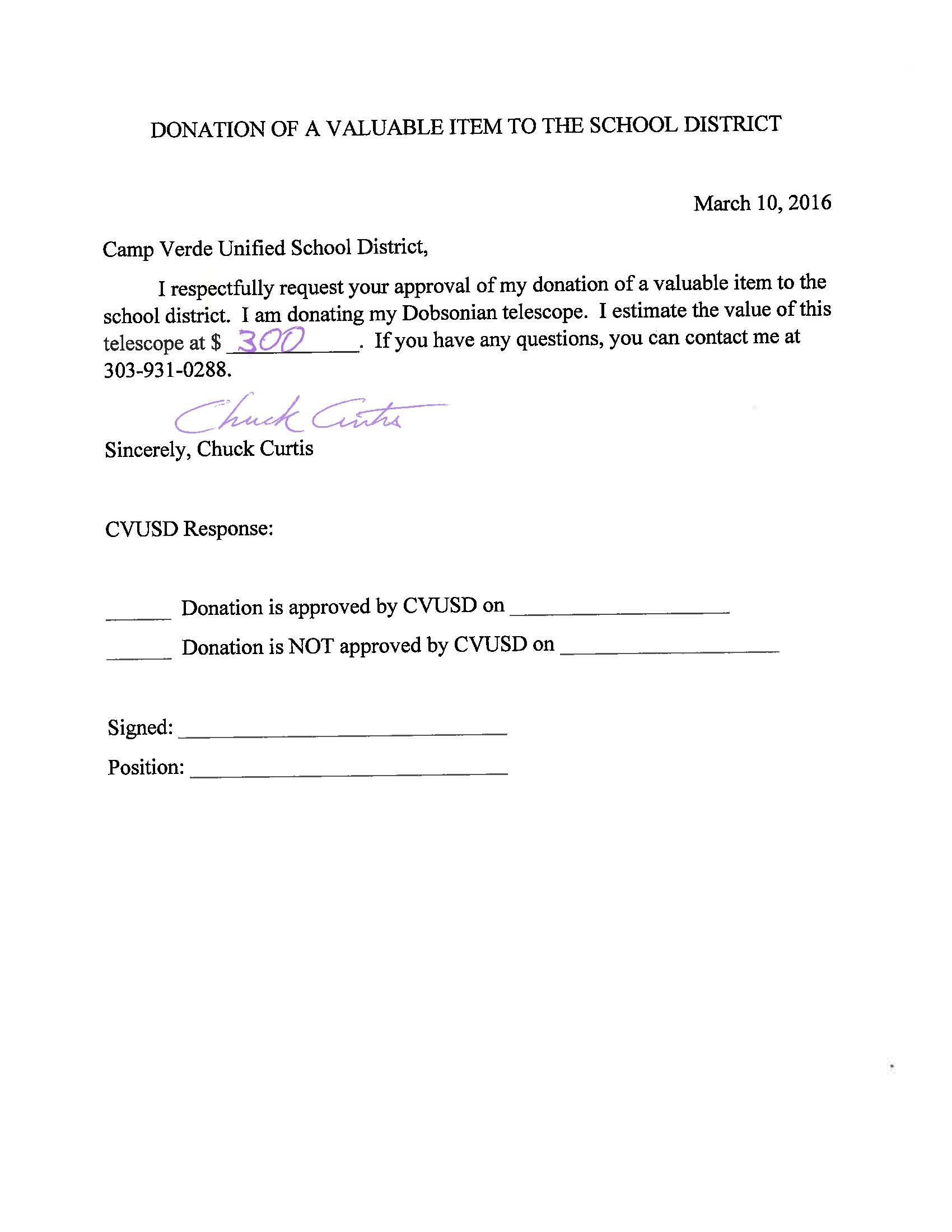 e.	Potential approval of out of state travel for CVHS Football Team to Irvine California, July 24, 2016 through July 29, 2016 for football camp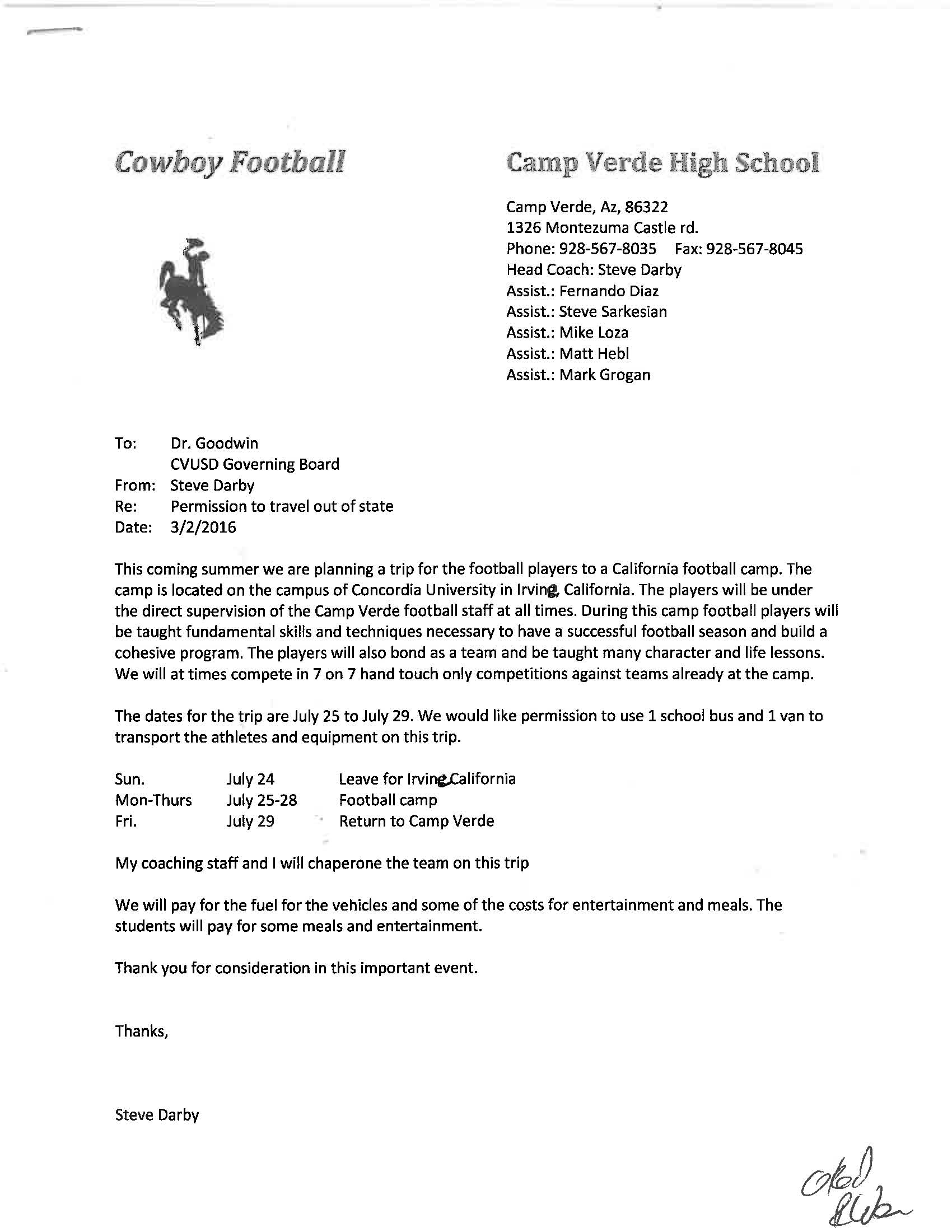 f.	Potential approval of Middle School Student Council and Gifted Class Explore America Trip to Washing DC and New YorkPlease see ExploreAmericaBoardPacket Action Requested; A motion to approve the Middle School Student Coucil and Gifted Class Explore America Trip to Washington DC and New York in March of 2017From: Robin Tankesley [mailto:rtankesley@campverdeschools.org] 
Sent: Sunday, March 27, 2016 8:32 PM
To: Danny Howe <DHowe@cvusd.k12.az.us>; Robin Tankesley <rtankesley@campverdeschools.org>
Subject: Fwd: East Coast Here We ComeHi Danny,I am forwarding the email I received about the Washington DC/New York trip for next year.  You can pull up the itinerary, and the price for the trip.  If you scroll all the way to the bottom you will find the school board packet also.  Remember that we discussed the trip would be offered to Student Council, Gifted, and the 2016-2017 8th grade class.Also, I wanted to let you and the board know that David Karr, the tour consultant, called me last week and said that he would be in AZ the week of April 27.  He would be more than happy to help me with the parent kick off meeting, (if the board approves it on the 12th), and to answer any unanswered questions that you or the board may have.Thanks for believing in me, and let me know if you have any other questions,Robin---------- Forwarded message ----------
From: David Karr <David.Karr@ef.com>
Date: Wed, Mar 16, 2016 at 1:03 PM
Subject: East Coast Here We Come
To: "rtankesley@campverdeschools.org" <rtankesley@campverdeschools.org>Hi Robin,Thanks for chatting with me this morning! I’m so excited that we finally could connect and find the perfect tour for your group of students. I know we’re going to have a lot of fun building an incredible experience for your students and I cant wait to help you bring a tradition of educational travel to Camp Verde Middle School within the EF family.I am sending along information and I have attached a few items to begin with:This is a more detailed day-by-day itinerary for you to review“School Board Packet”:  This document lays out information on our insurance and liability coverage“Group Leader Guidebook”:  This is a reference for you that lays out the entire process from day 1 through the length of the tourAs you know, everything is included such as:A personal tour consultant (me!) and guidance through all fundraisingA 24-hour tour director who is also your local, licensed guideProfessional overnight security in the hotel24/7 emergency assistance before, during, and after tour      Breakfast and dinner dailyQuality hotel accommodationsRound-trip airfare to and from tourMotor coach transportation while on tour sightseeing; same bus and driver One free place for every ten travelers that sign upMedical and accident coverage; $15 million liability insuranceAll gratuities Here is the pricing we went over on the phone:Washington D.C. & New York, 5 days: Please Click Here Thanks and I look forward to speaking with you again on Monday! Have a great week.Cheers,Davidg. Potential approval of out of state travel for CVHS Wrestling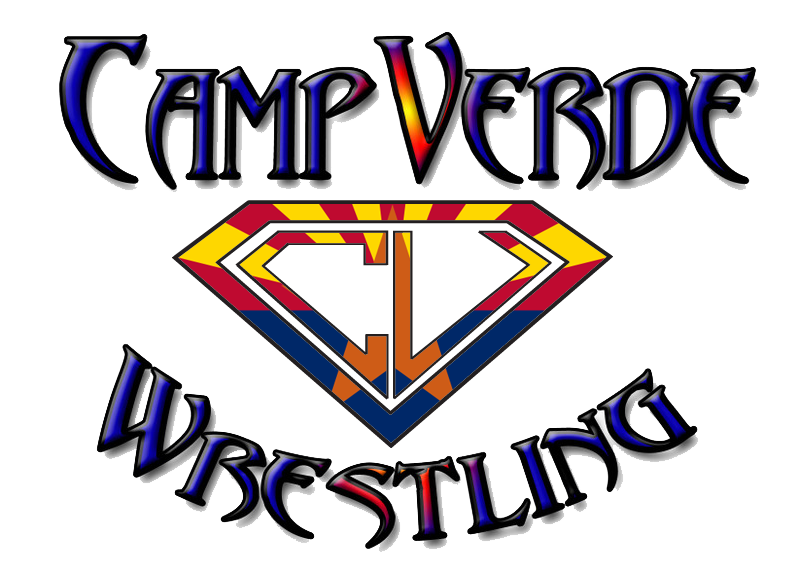   7-Time State Champions    2004, 2006, 2007, 2008         2012, 2014, 2015Camp Verde High School1326 Montezuma Castle RdCamp Verde, AZ 86322March 2, 2016To CVUSD Governing BoardThe Camp Verde Wrestling Program will be taking off season wrestlers to the Spartan Summer Duals, Cimmaron Memorial High School, on June 10th  and 11th, 2016. The wrestlers will depart on the evening of June 9th (midnight) and return on the evening of 11th. The tournament will help prepare the wrestlers for another run at a state title in 2017.There are 20 wrestlers and 2-3 coaches planning to attend.  CV Wrestling will pay for the majority of the fuel and hotel cost, but the wrestlers will pay $30 for the part of the tournament cost, fuel, meals and the motel rooms for the trip there and back. If you have questions, please call me at 928-300-8851Thank you for your time and support of wrestling in Camp Verde.Thank youTracy A. TudorTracy A. TudorCamp Verde Wrestling Coach Sports Medicine and Auto Shop Teacherh. Potential approval of out of state travel for CVHS girls’ basketball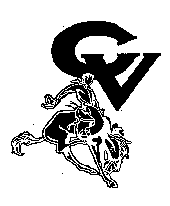         					 COWBOY BASKETBALL1326 Montezuma Castle Rd.- Camp Verde, AZ 86322Ph. 928-567-8037Fax 928-567-8045To:		Dr. Goodwin		CVUSD Governing BoardFrom:		Mark ShowersRe:		Permission to Travel Out of StateDate:		4-1-16Each year for the past 18 summers the CVHS Girls Basketball team has traveled to the Southern California area to participate in a basketball tournament and also spend some fun time at the beach and a local amusement park. We would again like permission from the governing board to travel to California from June 19 through June 24. We would also like to have permission to use a school white bus to transport our team to California. Our trip would consist of the following:Sunday	6-19	Leave for CAMonday	6-20	Tournament at BiolaTuesday	6-21 	Tournament at BiolaWednesday	6-22	Tournament at BiolaThursday	6-23	Come HomeThe trip will be paid for by money raised by the girls’ basketball team. The only cost to the district would be wear and tear on the vehicle.I and my wife Lori will chaperone the team on the trip.Thanks for your attention to this request.Home of the Cowboys12. 	Reports/Presentations and Discussiona. 	Superintendent to give an update on school safetyb. Update on Early Childhood Center at South VerdeSuperintendent Goodwin to give an update on the Next Generation Early Childhood Center at South Verde High School13. Discussion and Possible Action ItemsA. Discussion and possible action to renew Mark Showers as Elementary Asst. Princ. and HS ADPotential Action: A motion to renew Mark Showers as Elementary Assistant Principal and High School Athletic Director for 2016-2017B. 	Discussion and possible action to approve contract renewal for the listed certified teachers for the 2016-2017 School YearAction Requested: A motion to approve to the contract renewal for the listed certified staff members for 2016-2017CAMP VERDE HIGH SCHOOL2016-2017 STAFFING RECOMMENDATIONSDATE:	March 31, 2016TO:	Camp Verde Unified School District Board of EducationFROM:	Robert Weir, CVHS PrincipalRE:	2016-2017 CVHS Contract Renewals and New PositionsCertified:	English:		Lara Lawrence				Christian Fuller			Jolynn Sperry		English Teacher (New)	Physical Education:		Michael Prow		Boys PE & Weights		Debbie Miller		Mathematics:				Russ Schafer			Darrel Lewis						Tim Lawrence 	(4 periods Mathematics, 1 period Earth Science)		Dan WallMathematics Teacher (Part time)	Social Studies:		Rod Benson		History 2 periods, Mentor 4 periods		History Teacher	History 4 periods, 1 period English (Replacement)	Science:		Matt Malloy				Darren Gagnon		Science Teacher (New)		Career & Technical Education:		Tracy Tudor            	Auto/Sports Med.		Kathy King		Culinary Arts 6 periods 		Tom Middlebrook	Ceramics/Commercial Arts		Tina Scott		Digital Media 		Kalea Taylor		Ag. Science/Ag.Welding/Mech.		Kristi Mulcaire	Ag. Science Cabinet Teacher Making (Replacement)	Special Education:		Janet Anderson	Life Skills 6 periods		Lois Warren		Resource Teacher		Lisa Powers		Resource/Inclusion Teacher				Guidance Counseling:		Jane Mathews		Plus Extended Contract 10 days		Daria Weir		Plus Extended Contract 10 days	Assistant Principal: 		Open position Assistant Athletic Director:		Open position South Verde High School2016-2017 Returning StaffDATE:	March 28, 2016TO:  Camp Verde Unified School District Board FROM:	Marie Zawel, AdministratorRE: 2016-2017 SVHS Contract Renewals Certified:Denise Meyer - English TeacherMarie Zawel - English Teacher					Camp Verde Middle School 				 	Returning Certified Staff 2016-2017To: CVUSD Governing BoardFrom: Danny Howe, Principal6th Grade						Jessica Smith-LA					Bryan Pelfrey-Science				Eric Hansen-Math					Donnie Shanks-SSNew Teacher - Open					7th GradeOpen Teaching Position-SS					Steve Wilson-SS/Tech Lab.					Beth Aitken-LA					Adrienne Wright-MathBrian Tankesley-Science	8th GradeLena DiBartolomeo-SS				Robin Tankesley-LA				Rhonda Koeppe-ScienceAbbie Monroe-MathPESteve Stone						Debbie Miller					Sped.Tammey Carter	Stacy Munger					Title 1Mark Colbert-MathLaura Norman-ReadingNew Teacher - Part time ReadingMusicCharity WordenCounselorSara BolandDistrict NurseSue Collier						Accommodation School						2016/2017 Certified 						Marie Gustin- Teacher				 CVES Returning Certified Staff 2016-2017To: CVUSD Governing BoardFrom: Britta Booth, PrincipalCertified StaffC. 	Discussion and possible action to approve work appointments to the listed classified staff for the 2016-2017 School YearAction Requested: A motion to approve work appointments to the listed classified staff members for the 2016-2017 School year District Classified2016-2017 Returning StaffDATE:	March 28, 2016TO:	Governing Board  FROM:	Dr. GoodwinRE:	2016-2017 Staff renewalsDistrict Office:Mary Hudson, Governing Board/Administrative AssistantTiffany Johnson, Human Resources/PayrollBecky Santo, Account PayableTechnologyAaron Moya, IT Director (Part time) Chris Hancock, Technician Lance Ricci, Technician Gary Lagoy, Title I TechnicianFederal ProjectsRhonda Austin, SAIS/Title I Laurie Stevens, Title VII Special EducationJocelyn Alvey, Student Services CoordinatorSupport Service LeadersDenise Conslalvo, Facilities and Transportation Rainee Armstrong, Transportation and FacilitiesJames Frank, Grounds and Maintenance Bus DriversGaynel ArsenaultJon AshbyMatson BreakyRaylene ContrerasSarina DrozdKathleen DumasJennifer DuttonCindy EatonRaymond FreemanJeffrey GallowayAmy HancockLorraine KoontzJohn PetrieRandy StricklandJennifer YeagerMechanicsTim Conerly John GaffneyBruce WestburgGroundsMike BakerRobert PlanteCustodialPatricia BarkerDaniel KleinmanSamantha LambJohn MeckemDiana MilesMaintenanceWalt HallbergDavid HarbesonCAMP VERDE HIGH SCHOOL2016-2017 Classified STAFFING RECOMMENDATIONSDATE:	March 31, 2016TO: Camp Verde Unified School District Board of EducationFROM:	Robert Weir, CVHS PrincipalRE:	2016-2017 CVHS Contract Renewals and New PositionsCLASSIFIED WORK AGREEMENTS:	Secretaries:	Jill Rayburn	             Principal Secretary/Accounts Receivable/Payable   Amy Johnson		Discipline/CTE Accountability/Athletic Secretary/ 				Sandee Moore		Attendance/Counseling Secretary/Register		Health Office Aide & Print Center Clerk:	Jessica Petty	     Health Aide/District Print Center Clerk	Paraprofessionals/Monitors/Tutors:	Adrian Selby		Special Education Paraprofessional 	Desiree Trujillo		Native American Tutor	Rick Watkins		Campus Security/Monitor	Kathy Izzo 		Special Education Paraprofessional South Verde High School2016-2017 Returning StaffDATE:	March 28, 2016TO: Camp Verde Unified School District Board FROM:	Marie Zawel, AdministratorRE: 2016-2017 SVHS Contract Renewals Classified:	Luke Hicks - Lab Aide/PE/Athletics	Deon Murphy- Lab Aide	Gail Wilson - Administrative AssistantCamp Verde Middle School 				          Returning Staff 2016-2017To: CVUSD Governing BoardFrom: Danny Howe, PrincipalSped. AidesTayler RezzonicoTanis MooreMaddie ReayMelina KleinmanJessie MurdockAccom School AideMelanie PomerowCustodiansDaniel KleinmanPatricia BarkerSecretariesDiane HoughTeri OwenCVES	Returning Staff 2016-2017To: CVUSD Governing BoardFrom: Britta Booth, PrincipalClassified StaffCafeteria StaffD.	Discussion and possible action to accept the use of 505 School Plant Funds for School Building repairsAction requested: A motion to approve the use of 505 School Plant Funds for school building repairs505 School Plant (Lease 1 Year or Less)—Accounts for monies received from the lease ofschool property for 1 year or less and used for the payment of outstanding bondedindebtedness, the reduction of district taxes, maintenance and operation, or capital outlay A.R.S. §15-1102under criteria specified in A.R.S. §15-1102G. Proceeds from sales by condemnation or sales under threat of condemnation may be deposited with the county treasurer for deposit in the condemnation fund or the school plant fund of the school district. The condemnation fund is a continuing fund not subject to reversion, except that after ten years any unspent monies shall be placed in the school plant fund to be used as prescribed in this section. The governing board, or the superintendent or chief administrative officer with the approval of the governing board, may apply the proceeds in the condemnation fund to:1. The payment of any outstanding bonded indebtedness of the school district which is payable from the levy of taxes upon property within the school district.2. Construct, acquire, improve, repair or furnish school facilities or sites after notice and a hearing.H. Proceeds from a right-of-way settlement shall be deposited with the county treasurer for deposit in the condemnation fund of the school district. The governing board, or the superintendent or chief administrative officer with the approval of the governing board, shall apply such proceeds in the condemnation fund to construct, acquire, improve, repair or furnish school facilities or sites after notice and a hearingE.	Discussion and possible action to increase substitute teacher pay for the 2016-2017 School YearThe Superintendent Recommends raising the substitute pay to match schools in the area with similar calendars. Action requested: A motion to increase the substitute teacher pay for the 2016-2017 as recommended by the Superintendent F.	Discussion and possible action to rescind and suspend Sick Bank Policy and Regulations GCCG, GCCG-RA, GCCG-RB, GCCG-EA, and GCCG-EB effective July 1, 2016Action Requested: A motion to rescind and suspend Sick Bank Policy and Regulations GCCG, GCCG-RA, GCCG-RB, GCCG-EA and GCCG-EA effective July 1, 2016GCCG ©PROFESSIONAL / SUPPORT  STAFF  VOLUNTARY  TRANSFER  OF  ACCRUED  SICK  LEAVE	The District recognizes the existence of circumstances under which non-job-related, seriously incapacitating, and extended illnesses and injury may exhaust accrued leave of certificated employees.  To provide some measure of relief in such situations, a limited mechanism, based upon voluntary transfer of accrued leave, is established.  The mechanism will be termed banked sick leave, or a sick leave bank.  It is considered of benefit to the District to establish this mechanism because it will reduce the annual accrued sick leave and promote efficiency by ensuring constant service.Limits:~  The value of banked sick leave will be limited to the equivalent of the number of contract days multiplied by the daily base salary of a teacher with a baccalaureate degree and no experience, or less, depending on contributions.~  No employee shall be entitled to receive banked sick leave by reason of contribution or employment.~  Each approved applicant is limited to the one-time use of no more than one hundred (100) consecutive days of the available limited sick leave from the sick leave bank in any school year.~  Additional leave will not be earned/accrued during use of banked sick leave.~  All unused banked sick leave will expire at the end of each contract year.Voluntary contributions:~  Staff members may voluntarily contribute a maximum of one (1) day of earned/accrued sick leave to the sick leave bank annually.  Such contribution must be from the current year's sick leave earned/accrued, the value of which will be determined by the number of days multiplied by the daily base teacher salary.~  Each certificated staff member contributing leave to the sick leave bank must acknowledge an uncoerced, voluntary release of the leave, the value it represents, and that it will not be returned but will expire at the end of the contract year in which it is contributed.~  In case of contributions exceeding the value of the sick leave bank limit, each contribution will be accepted on a first-come, first-served basis by date of signature.Eligibility (for use of sick leave bank).  The approved applicant shall:~  Be a full-time teaching employee.~  Have a non-job-related, seriously incapacitating, and extended illness or injury.~  Have exhausted all earned/accrued leave of any nature or kind.~  Be presently on unpaid leave status with the District.~  Not be eligible for disability benefits, including but not limited to Social Security, provided at District expense.~  Be one whose return to duty is projected to occur within a period no longer than six (6) months.Determining eligibility:~  The Superintendent shall receive the applications and shall screen for and determine eligibility.No continuing rights are established by this policy.  In compliance with established procedure, the Governing Board reserves the right to modify or rescind any policy in accord with its own guidelines.Adopted:  date of Manual adoption	LEGAL REF.:  A.G.O.  I91-027G.	Discussion and possible action to accept the bid from K-12 Sound Vision for technology upgradesAction Requested: A motion to accept the bid from K-12 Soundvision for technology updatesAcceptance of K12 Soundvision RFP for Network UpgradeAfter careful review of eleven RFP submissions, K12 Soundvision meets all the needs of the district. The needs assessment is based on student count, network analysis, and future growth initiatives. The ultimate goal is to establish a strong IT infrastructure to maintain technology best practices and allow for future technology growth. In summary, this network upgrade project will provide students, teachers, and staff better wifi & LAN coverage throughout the entire district. The technologies used will provide a centralized CISCO platform for maintenance and management. The network upgrade project falls under eRate Category 2 which allows the district to only pay 20% of the costs associated with the project. Rounded district expenses are approx. $80,000 to complete the project.Below is a summary of the additional equipment the district will receive: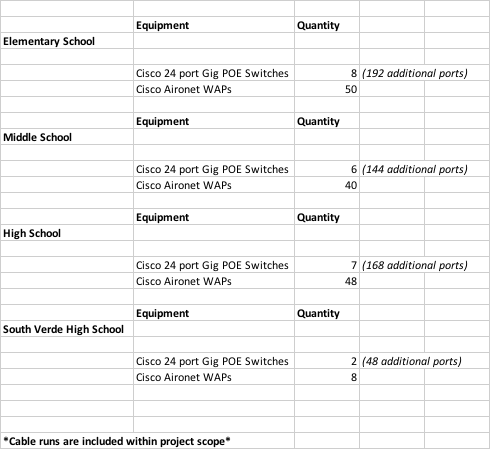 H.	Discussion and potential acceptance of donation from the Alan Benfer Scholarship Fund in the amount of $ 1,700.00 for Missoula Children’s Theater in June of 2016Action Requested: A motion to accept the donation from Alan Benfer Scholarship Fund for Missoula Children's TheaterI.      Discussion and possible action on Board Member volunteer president for Verde Valley Joint Board meeting Action requested: A motion to approve ___________ as volunteer/temporary board president to serve at Verde Valley Joint Board Meeting14. 	Administrative and Board Reportsa. 	Superintendent’s Enrollment Reportb. 	Strategic Plan Phase II Updatec. 	Systems Accreditation Update – AdvancED Annual Progress Review   Visit on April 11, 2016d. 	Fieldtrip Regulation updated-IJOA –RUpdate on potential School Resource Officer opportunity for 16-17        School YearUpdate Report from ASBA Attendees15. 	Discussion/update on the South Verde School Building appraisalThe building appraisal is attached in a separate document (see: SVHS Appraisal2016). 16.	Discussion and possible action to exercise the option to purchase the South Verde High School Building on 462 South Main Street, Camp Verde as stated on the Lease Purchase AgreementPotential action: A motion to purchase the South Verde building located at 462 South Main Street Camp Verde as state in the lease purchase agreement 17. 	Board Request for Future Agenda Items18. 	Adjournment17. 	Signing of documentsNamePositionLocationStepAmountStarrak, JefferyBus AideTransportationCV3/1$9.74/24 hoursRezzonico, TaylerParaprofessionalMiddle SchoolCV4/1$10.87/29 hoursWattenbarger, BrettFood ServiceCafeteria CV2/1$8.65/16 hoursDouvakas, VickieTitle I Teacher ElementaryPHD/18$ 52, 253.00Douvakas, JasonPrincipalSouth Verde High SchoolMA30/30$ 63, 000.00NamePositionLocationResignationRetirementTerminationMax, Patricia ParaprofessionalSouth VerdeX-4/10/16Justus, DebbieTeacherElementaryX-EOY-ESIHarper, TimTeacher High SchoolX-EOYWilliams-Rowe, SonyaTeacherSouth VerdeX-EOYKing, MichaelTeacherHigh SchoolX-EOYAcock, JessicaParaprofessionalMiddle SchoolX-3/29/16Davis, MistyBus DriverTransportationX-5/5/16Loza, BeckyParaprofessional ElementaryX-4/8/16Moore, MayakaCustodianHigh School 4/7/16Name  Position Location RationaleContrares, RayleneMail DistributionTransportationCV4/4 $11.68/7 hours weekMiller, DebbieReferee/UmpireMiddle School$12.50Pelfrey, BrianReferee/UmpireMiddle School$12.50Murphy, DeonParaprofessionalSouth Verde60 hours/Summer SchoolWilson, GailSecretarySouth Verde60 hours/Summer SchoolYoh-Meyer, DeniseTeacherSouth Verde60 hours/Summer SchoolWestfield, Rebecca5th Day instructorHigh School5th day Credit Recovery VOUCHERS FOR MARCH 2016VOUCHERS FOR MARCH 2016DATEVOUCHER TOTAL 3/7/20161646 $                    295.42 3/3/20161651 $            105,380.86 3/10/20161653 $              44,302.19 3/25/20161655 $              73,313.33 TOTAL $            223,291.80 Voucher 22Voucher 22$313,672.17Voucher 23Voucher 23$9,898.81Voucher 24Voucher 24$319,853.80Voucher 25Voucher 25$293,618.93TOTAL$937,043.71Camp Verde Unified School District No. 28Camp Verde Unified School District No. 28OPERATING STATEMENT For the Period 03/01/2016 through 03/31/2016OPERATING STATEMENT For the Period 03/01/2016 through 03/31/2016OPERATING STATEMENT For the Period 03/01/2016 through 03/31/2016OPERATING STATEMENT For the Period 03/01/2016 through 03/31/2016OPERATING STATEMENT For the Period 03/01/2016 through 03/31/2016Fiscal Year:   2015-2016Fiscal Year:   2015-201603/01/2016 - 03/31/2016Year To DateBudgetBudget BalanceBudget BalanceEXPENSESREGULAR EDUCATIONCLASSROOM INSTRUCTION (+)$380,779.41 $2,323,067.05 $3,115,169.18 $792,102.13 74.60%STUDENTS (+)$57,533.72 $362,809.24 $572,739.83 $209,930.59 63.30%SUPPORT SERVICES -$19,530.20 $126,048.85 $190,246.26 $64,197.41 66.30%INSTRUCTIONAL STAFF (+)INSTRUCTIONAL STAFF (+)SUPPORT SERVICES - GENERAL$18,598.98 $149,627.90 $227,478.98 $77,851.08 65.80%ADMINISTRATION (+)SUPPORT SERVICES - SCHOOL$41,917.94 $279,311.61 $390,967.01 $111,655.40 71.40%ADMINISTRATION (+)SUPPORT SERVICES - FISCAL$10,403.08 $105,966.67 $200,129.25 $94,162.58 52.90%SERVICES (+)SUPPORT SERVICES -$112,512.15 $847,752.81 $1,136,977.31 $289,224.50 74.60%OPERATION & MAINTENANCE (+)OPERATION & MAINTENANCE (+)SUPPORT SERVICES -$0.00 $0.00 $12,000.00 $12,000.00 0.00%NONINSTRUCTIONAL SERVICESNONINSTRUCTIONAL SERVICES(+)COCURRICULAR ACTIVITIES (+)$0.00 $1,612.46 $6,509.60 $4,897.14 24.80%ATHLETICS (+)$19,770.43 $132,549.06 $183,287.28 $50,738.22 72.30%Sub-total : REGULAR EDUCATION$661,045.91 $4,328,745.65 $6,035,504.70 $1,706,759.05 71.70%SPECIAL EDUCATION, VACTE, OTHERSPECIAL EDUCATION, VACTE, OTHERCLASSROOM INSTRUCTION (+)$135,928.70 $692,478.53 $757,920.00 $65,441.47 91.40%SUPPORT SERVICES - STUDENTS$28,717.54 $168,203.38 $196,628.00 $28,424.62 85.50%(+)SCHOOL  ADMINISTRATION (+)$1,599.72 $10,027.16 $0.00 ($10,027.16)0.00%SUPPORT STAFF -$2,200.12 $20,333.25 $29,121.00 $8,787.75 69.80%INSTRUCTIONAL (+)GENERAL ADMINISTRATION (+)$1,546.46 $9,709.22 $19,441.00 $9,731.78 49.90%Sub-total : SPECIAL EDUCATION,$169,992.54 $900,751.54 $1,003,110.00 $102,358.46 89.80%VACTE, OTHERTRANSPORTATIONSTUDENT TRANSPORTATION (+)$75,208.61 $571,869.41 $703,321.00 $131,451.59 81.30%Sub-total : TRANSPORTATION$75,208.61 $571,869.41 $703,321.00 $131,451.59 81.30%Total : EXPENSES$906,247.06 $5,801,366.60 $7,741,935.70 $1,940,569.10 74.90%NET ADDITION/(DEFICIT)$906,247.06 $5,801,366.60 $7,741,935.70 $1,940,569.10 74.90%End of ReportOperating Statement with BudgetOperating Statement with BudgetPrinted:3/30/20169:17:45 AMReport:rptGLOperatingStatementwithBudget2016.1.06Page:1Camp Verde Unified School District No. 28Camp Verde Unified School District No. 28Camp Verde Unified School District No. 28District Additional Assistance-Adjacent Ways For the Period 03/01/2016 through 03/31/2016District Additional Assistance-Adjacent Ways For the Period 03/01/2016 through 03/31/2016District Additional Assistance-Adjacent Ways For the Period 03/01/2016 through 03/31/2016District Additional Assistance-Adjacent Ways For the Period 03/01/2016 through 03/31/2016District Additional Assistance-Adjacent Ways For the Period 03/01/2016 through 03/31/2016District Additional Assistance-Adjacent Ways For the Period 03/01/2016 through 03/31/2016Fiscal Year:   2015-2016Fiscal Year:   2015-201603/01/2016 - 03/31/2016Year To DateBudgetBudget BalanceBudget BalanceEXPENSESUNRESTRICTED CAPITALUNRESTRICTED CAPITALINSTRUCTION (1000) (+)($10,565.04)$42,596.64 $67,148.66 $24,552.02 63.40%STUDENTS & INSTRUCTIONAL$0.00 $11,579.76 $19,147.00 $7,567.24 60.50%(21,22) (+)ADMINISTRATION (23,24,25) (+)$0.00 $5,280.00 $16,000.00 $10,720.00 33.00%OPERATION & MAINTENANCE($36,153.34)$32,513.08 $74,232.00 $41,718.92 43.80%(2600) (+)TRANSPORTATION (+)$0.00 $4,024.90 $6,000.00 $1,975.10 67.10%NONINSTRUCTIONAL SERVICES$0.00 $0.00 $1,500.00 $1,500.00 0.00%(3000) (+)FACILITIES ACQUISTION &($15,330.00)$2,042.80 $45,825.85 $43,783.05 4.50%CONSTRUCTION  (4000) (+)CONSTRUCTION  (4000) (+)DEBT SERVICE (+)$0.00 $14,074.49 $14,074.49 $0.00 100.00%Sub-total : UNRESTRICTED CAPITAL($62,048.38)$112,111.67 $243,928.00 $131,816.33 46.00%Total : EXPENSES($62,048.38)$112,111.67 $243,928.00 $131,816.33 46.00%NET ADDITION/(DEFICIT)($62,048.38)$112,111.67 $243,928.00 $131,816.33 46.00%End of ReportOperating Statement with BudgetOperating Statement with BudgetPrinted:3/30/20169:17:44 AMReport:rptGLOperatingStatementwithBudget2016.1.06Page:1Camp Verde Unified School District No. 28Camp Verde Unified School District No. 28Camp Verde Unified School District No. 28SOUTH VERDE For the Period 03/01/2016 through 03/31/2016SOUTH VERDE For the Period 03/01/2016 through 03/31/2016SOUTH VERDE For the Period 03/01/2016 through 03/31/2016SOUTH VERDE For the Period 03/01/2016 through 03/31/2016Fiscal Year:   2015-2016Fiscal Year:   2015-201603/01/2016 - 03/31/2016Year To DateBudgetBudget BalanceBudget BalanceEXPENSESEXPENDITURESALL EXPENDITURES (+)$54,758.84 $410,214.32 $699,071.10 $288,856.78 58.70%Sub-total : EXPENDITURES$54,758.84 $410,214.32 $699,071.10 $288,856.78 58.70%Total : EXPENSES$54,758.84 $410,214.32 $699,071.10 $288,856.78 58.70%NET ADDITION/(DEFICIT)$54,758.84 $410,214.32 $699,071.10 $288,856.78 58.70%End of ReportOperating Statement with BudgetOperating Statement with BudgetPrinted:3/30/20169:17:47 AMReport:rptGLOperatingStatementwithBudget2016.1.06Page:1HSESMSTotalsBeginning Auxiliary Fund Balance 3/1/201545,114.1012,889.472,760.56$60,764.13Expended2,881.540.001,254.51$4,136.05Received4,977.550.00627.00$5,604.55Ending Auxiliary Fund Balance 3/31/1547,210.1112,889.472,133.05$63,210.27Beginning Tax Credit Balance 3/1/201547,503.5420,640.4212,000.72$80,144.68Expenses1,718.06150.00555.39$2,423.45Income2420.9501,090.00$3,510.95Ending Tax Credit Balance 3/31/1548,206.4320,490.4212,535.33$43,866.95Beginning Student Activities Fund Balance 3/1/201558,356.320.0018,371.41$76,727.73Expenses4,240.870.00170.75$4,411.62Income8,870.310.00250.00$9,120.31Ending Student Activities Fund Balance 3/31/1562,985.760.0018,450.66$53,498.90SOUTH VERDE LEASESOUTH VERDE LEASEDATEVOUCHER TOTAL 3/10/2016 $                5,707.10 TOTAL1654 $                5,707.10 David KarrTerritory Manager, EF Explore AmericaGrubbs, Angi Reddell, Sandie Reddell, Sandie Hendrikse, Grant Rodriguez, Lucy Rodriguez, Lucy Hicks, LoriSheehan, George-Ann Sheehan, George-Ann Howe, MelissaShowers, LoriShowers, LoriHughes, PamSurber, ShelleySurber, ShelleyJackson, JennyVan Denburgh, Amy Van Denburgh, Amy Justus, DebbieVargo, Kim Vargo, Kim King, Stephanie Wattenbarger, Tami Wattenbarger, Tami Lewy, Brian White, JannaWhite, JannaLewy, LatoyaYoung, Lisa Young, Lisa Lowman, Lindsey Crownoble, KarenCrownoble, KarenMeheut, Victoria Gilbert, ChristineGilbert, ChristineCounselor  Counselor  Meyer, DeniseMc Ilvaine, Rebecca Mc Ilvaine, Rebecca Mezulis, Kirsten Mina, LisaDistrict School Psychologist District School Psychologist Murlless, KathleenStory-Worssham, Sammy LynnStory-Worssham, Sammy LynnPadilla, Felicia Andrews, DebAndrews, DebAyers, BrendaAyers, BrendaBenson, JanellBenson, JanellBrooks, CalliBrooks, CalliCastillo, KarenCastillo, KarenCopper, BoydCopper, BoydEckel, MeganEckel, MeganElsea, JoneeElsea, JoneeGodfrey, DeborahGodfrey, DeborahTitle 1:Sp. Ed.Brogdon, ChristyBassous, Jessica Butler, BettyBousman, BarbaraCannon, RobinCollins, Emberly Finney, LindaStarrak, JeanneMartin, AnnStephens, KellyMorgan, GarySmith, NitaStrickland, EllenOther:Wade, ColeenDickey, Peggy Wagner, TressaWhitelaw, DebbieSp.Ed. Preschool:Secretaries Black, ShayCollins, JenniferMathews, DoreeJohnson, Brianna Gardner, ShariAllen, Tedi ACable, SuziGillespie, Cheryl AHammond, FondaHousner, Helen DKettlety, Marilyn ALobaugh, Karen EMiles, Jessica LOcchiline, Vickie MPieratt, IdaQuanimptewa, FranklinStone, JenniferUlibarri, Wilfred MUrias, Alba RWattenbarger, Brett MWhitmire, ClariseDailyLong-Term SubLong-Term SubCamp Verde$90.00$95 to $100Four DayBeaver Creek$106.00$120.00Four DayPrescott$75.00$85.00Chino Valley$95.00$125.00Four DayMingus$80.00Sedona$85.00$110.00Mayer$100.00$115.00Four DaySub Rates in place 3/6/2013Sub Rates in place 3/6/2013Grade7/78/58/209/19/1510/110/1510/2011/111/1512/112/151/41/152/12/152/223/13/154/1PS*1526262626262727303236363535353636363838K*417682858787898890889091919290919193919111071141161181171121171121131121111111091111091091091071071072116110112112111114115116115116117117113114115115116118119120311811611411411411611611912112112012012312512412312312312412441161121111121111091111101091121121121071091091081081101111125137141143143143141143144143142141142138138139139139140142144ES650695704710709705718716721723727729716724721721722727732736612911511511511511711711611411411311311111311411411611812112171141161171171191171181181151161171171141161151141141151151158109113114114116116116116114112113113112113113114114114115115MS35234434634635035035135034334234334333734234234234434735135191201241351341351321341291301261261261271271251241241251241261012311912111912011711811511712012112111811911711711711511311411103103104105106100102102101100101102103103969898969595128086888888888989888886868585858484848282HS4264324484464494374434354364344344354334344234234234204144176-1221991113182324252930312630273131302931AC21991113182324252930312630273131302931Total14491480150715131521151015351525152515281534153815121530151315171520152415261535902222222221113445445101718181818171717191816171822212323232020112020192023182019181716161622242324232223123333312930313229292827292930252424201920SVTM7073706973687167686560636477747476706568Total7073706973687167686560636477747476706568IJOA-R ©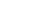 REGULATIONFIELD  TRIPSField trips are very useful to encourage learning through exploration of the environment not immediately accessible to the classroom.  However, field trips are only one means of achieving an educational objective.  Approval of field trips will be based on a number of items such as availability of transportation, budget, personnel, weather, risks, and distance, as well as educational objectives.It will be the responsibility of the staff and the principal to organize field trips so that an experience is not repeated yearly for a student or group of students.  There might be some justification for repeating an experience, but generally the same field trip will not be repeated for any one (1) student within a three (3) year cycle.The cost of transportation for field trips must be included in budget planning.  Each teacher who wishes to plan field trips should make tentative plans with the principal during budget planning.  Such plans should include the place, time, and educational justification for each field trip.  The District will attempt to have some capacity for scheduling field trips beyond those requested by the teachers as part of the budget process, but there can be no assurance that such unbudgeted trips can be accommodated.Parental/Guardian  PermissionThe certificated staff person supervising a field trip shall obtain a signed permission slip from the parent or legal guardian before a student may participate in any field trip, and shall maintain the permission slip for a minimum of twenty-four (24) months from conclusion of the field trip.The permission slip requires a brief explanation of the trips' purpose and value, the name of the group that is arranging the trip, activities associated with the trip, the destination, dates of departure and return, lodging, student fees, number of chaperones, and the rules regarding dismissal from the trip, curfews, et cetera.SupervisionAll field trips must be supervised by at least one (1) certificated employee.  Parents/guardians, support staff employees and/or other responsible adults may serve as chaperones.  The principal shall approve all chaperones.  All chaperones attending overnight, out-of-state, and foreign trips must undergo training on District policies and procedures regarding supervision of students, child abuse reporting, the Family Educational Rights and Privacy Act, and general liability issues prior to serving as a chaperone.  All chaperones serve under the direction of the certificated employee supervising the trip.